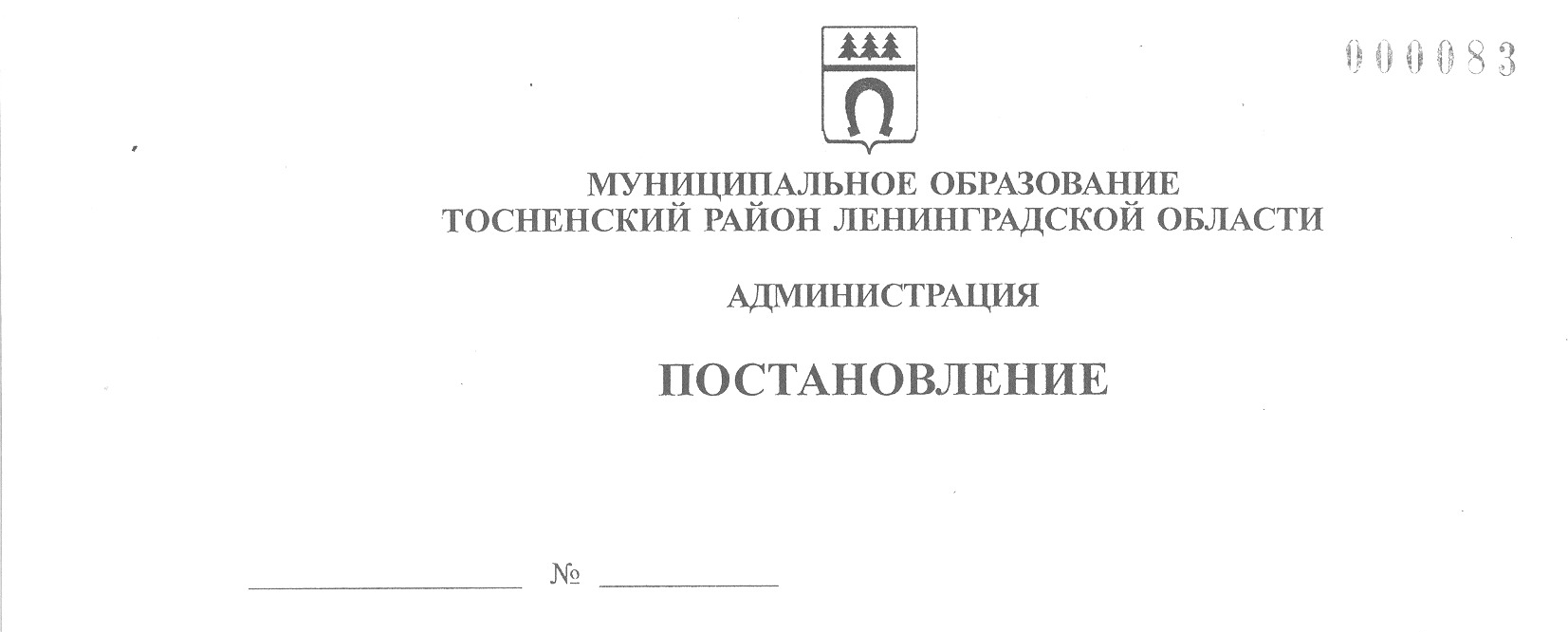 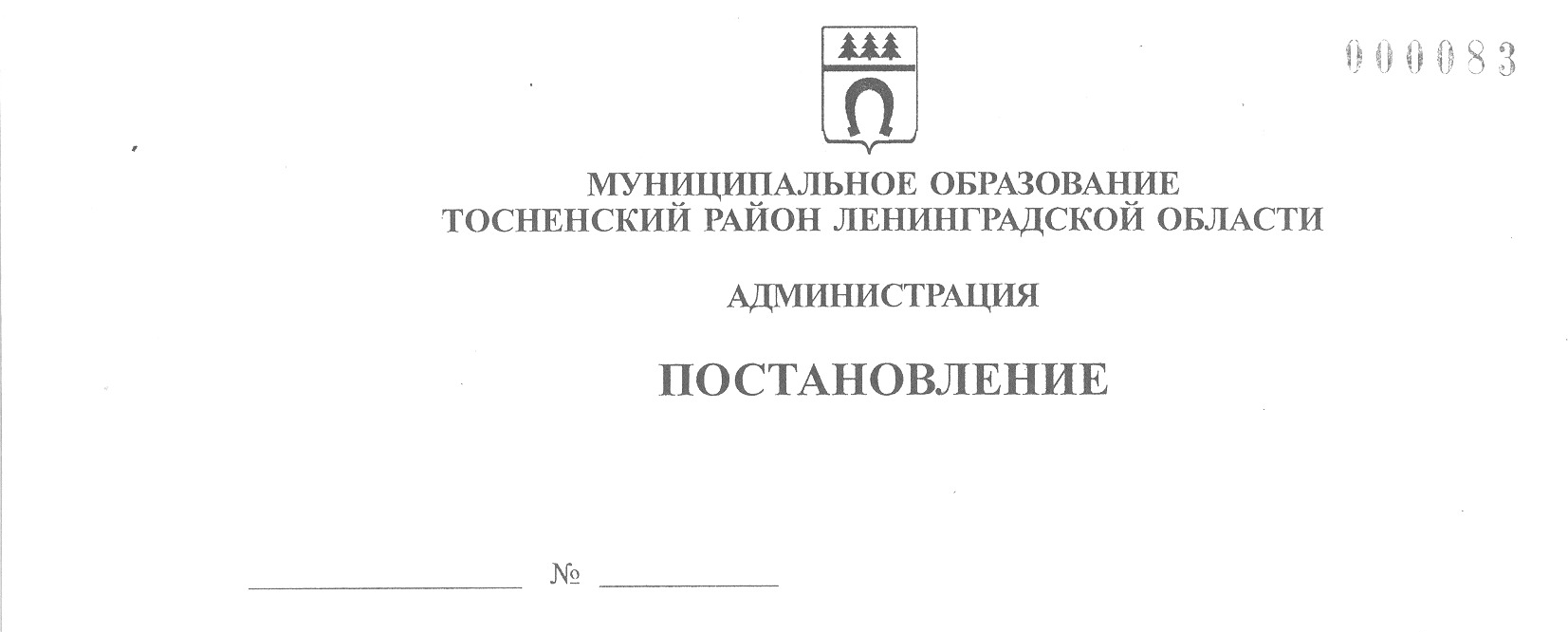       15.10.2021                          2417-паО внесении изменений в муниципальнуюпрограмму «Безопасность Тосненскогогородского поселения Тосненского районаЛенинградской области»	В соответствии со статьей 179 Бюджетного кодекса Российской Федерации, Порядком разработки, утверждения, изменения, реализации и оценки эффективности муниципальных программ муниципального образования Тосненский район Ленинградской        области и Тосненского городского поселения Тосненского муниципального района       Ленинградской области, утвержденным постановлением администрации муниципального образования Тосненский район Ленинградской области от 06.11.2018 № 2647-па, исполняя полномочия администрации Тосненского городского поселения Тосненского муниципального района Ленинградской области на основании статьи 13 Устава Тосненского     городского поселения Тосненского муниципального района Ленинградской области и статьи 25 Устава муниципального образования Тосненский район Ленинградской области, администрация муниципального образования Тосненский район Ленинградской областиПОСТАНОВЛЯЕТ:	1. Внести в муниципальную программу «Безопасность Тосненского городского поселения Тосненского района Ленинградской области», утвержденную постановлением администрации муниципального образования Тосненский район Ленинградской области от 19.12.2018 № 3153-па (с учетом изменений, внесенных постановлениями администрации муниципального образования Тосненский район Ленинградской области                     от 21.08.2019 № 1415-па, от 19.03.2020 № 458-па, от 19.10.2020 № 1880-па, от 22.06.2021 № 1360-па), следующие изменения:	1.1. В Паспорте муниципальной программы «Безопасность Тосненского городского поселения Тосненского района Ленинградской области» раздел «Объемы бюджетных    ассигнований муниципальной программы – всего, в том числе по годам» изложить              в следующей редакции:	1.2. Главу 5 Ресурсное (финансовое) обеспечение муниципальной программы     «Безопасность Тосненского городского поселения Тосненского района Ленинградской   области» изложить в следующей редакции: «Финансовое обеспечение реализации муниципальной программы с 2019 по 2023 годы осуществляется за счет бюджета Тосненского городского поселения Тосненского района Ленинградской области и прочих источников.Объем финансирования муниципальной программы в 2019-2023 гг. составит 19028,691 тыс. рублей, в т. ч.:	- бюджет Тосненского городского поселения – 19028,691 тыс. рублей;	- прочие источники – 0,000 тыс. рублей.	2019 г. – 2767,400 тыс. рублей, в т. ч. – бюджет Тосненского городского поселения – 2767,40 тыс. рублей, прочие источники - 0,000 тыс. рублей.	2020 г. – 4095,970 тыс. рублей, в т. ч.: бюджет Тосненского городского поселения – 4095,970 тыс. рублей, прочие источники – 0,000 тыс. рублей.	2021 г. – 2731,951 тыс. рублей, в т. ч.: бюджет Тосненского городского поселения – 2731,951 тыс. рублей, прочие источники – 0,000 тыс. рублей.	2022 г. – 2631,970 тыс. рублей, в т. ч.: бюджет Тосненского городского поселения – 2631,970 тыс. рублей, прочие источники – 0,000 тыс. рублей.	2023 г. – 6801,400 тыс. рублей, в т. ч.: бюджет Тосненского городского поселения – 6801,400 тыс. рублей, прочие источники – 0,000 тыс. рублей».	1.3. В Паспорте муниципальной подпрограммы «Предупреждение чрезвычайных ситуаций, развитие гражданской обороны, защита населения и территорий от чрезвычайных ситуаций природного и техногенного характера, обеспечение пожарной безопасности и безопасности людей на водных объектах» раздел «Объемы бюджетных ассигнований подпрограммы – всего, в том числе по годам» изложить в следующей редакции:	1.4. Главу 5 Ресурсное (финансовое) обеспечение муниципальной подпрограммы «Предупреждение чрезвычайных ситуаций, развитие гражданской обороны, защита населения и территорий от чрезвычайных ситуаций природного и техногенного характера, обеспечение пожарной безопасности и безопасности людей на водных объектах» изложить в следующей редакции: «Финансовое обеспечение реализации муниципальной подпрограммы с 2019 по 2023 годы осуществляется за счет бюджета Тосненского городского поселения Тосненского района Ленинградской области и прочих источников.	Объем финансирования муниципальной подпрограммы в 2019-2023 гг. составит 8777,130 тыс. рублей, в т. ч.:	- бюджет Тосненского городского поселения – 8777,130 тыс. рублей;	- прочие источники – 0,000 тыс. рублей.	2019 г. – 1242,000 тыс. рублей, в т. ч.:	- бюджет Тосненского городского поселения – 1242,000 тыс. рублей;	- прочие источники – 0,000 тыс. рублей.	2020 г. – 1766,130 тыс. рублей, в т. ч.:	- бюджет Тосненского городского поселения – 1766,130 тыс. рублей;	- прочие источники – 0,000 тыс. рублей.	2021 г. – 750,000 тыс. рублей, в т. ч.:	- бюджет Тосненского городского поселения – 750,000 тыс. рублей;	- прочие источники – 0,000 тыс. рублей.	2022 г. – 750,000 тыс. рублей, в т. ч.:	- бюджет Тосненского городского поселения – 750,000 тыс. рублей;	- прочие источники – 0,000 тыс. рублей.	2023 г. – 4269,000 тыс. рублей, в т. ч.:	- бюджет Тосненского городского поселения – 4269,00 тыс. рублей; 	- прочие источники – 0,000 тыс. рублей».	1.5. В Паспорте муниципальной подпрограммы «Обеспечение правопорядка и профилактика правонарушений» раздел «Объемы бюджетных ассигнований подпрограммы – всего, в том числе по годам» изложить в следующей редакции:	1.6. Главу 5 Ресурсное (финансовое) обеспечение муниципальной подпрограммы «Обеспечение правопорядка и профилактика правонарушений» изложить в следующей редакции: «Финансовое обеспечение реализации муниципальной подпрограммы с 2019  по 2023 годы осуществляется за счет бюджета Тосненского городского поселения Тосненского района Ленинградской области и прочих источников.	Объем финансирования муниципальной подпрограммы в 2019-2023 гг. составит 10251,561 тыс. рублей, в т. ч.:	- бюджет Тосненского городского поселения – 10251,561 тыс. рублей;	- прочие источники – 0,000 тыс. рублей.	2019 г. – 1525,400 тыс. рублей, в т. ч.:	- бюджет Тосненского городского поселения – 1525,400 тыс. рублей;	- прочие источники – 0,000 тыс. рублей.	2020 г. – 2329,840 тыс. рублей, в т. ч.:	- бюджет Тосненского городского поселения – 2329,840 тыс. рублей,	- прочие источники – 0,000 тыс. рублей.	2021 г. – 1981,951 тыс. рублей, в т. ч.:	- бюджет Тосненского городского поселения – 1981,951 тыс. рублей;	- прочие источники – 0,000 тыс. рублей.	2022 г. – 1881,970 тыс. рублей, в т. ч.:	- бюджет Тосненского городского поселения – 1881,970 тыс. рублей;	- прочие источники – 0,000 тыс. рублей.	2023 г. – 2532,400 тыс. рублей, в т. ч.: 	- бюджет Тосненского городского поселения – 2532,400 тыс. рублей;	- прочие источники – 0,000 тыс. рублей».	1.7. План основных мероприятий муниципальной программы «Безопасность          Тосненского городского поселения Тосненского района Ленинградской области» изложить в новой редакции (приложение).	2. Отделу правопорядка и безопасности, делам ГО и ЧС администрации муниципального образования Тосненский район Ленинградской области направить в пресс-службу комитета по организационной работе, местному самоуправлению, межнациональным и межконфессиональным отношениям администрации муниципального образования Тосненский район Ленинградской области настоящее постановление для опубликования  и обнародования в порядке, установленном Уставом Тосненского городского поселения Тосненского муниципального района Ленинградской области.	3. Пресс-службе комитета по организационной работе, местному самоуправлению, межнациональным и межконфессиональным отношениям администрации муниципального образования Тосненский район Ленинградской области организовать опубликование и обнародование постановления в порядке, установленном Уставом Тосненского городского поселения Тосненского муниципального района Ленинградской области.	4. Контроль за исполнением постановления  возложить на заместителя главы        администрации муниципального образования Тосненский район Ленинградской области по безопасности Цая И.А.	5. Настоящее постановление вступает в силу со дня его официального опубликования.Глава администрации                                                                                        А.Г. КлементьевСюткин Александр Васильевич, 8(81361)2160417 гвПриложениек постановлению администрациимуниципального образованияТосненский район Ленинградской областиот  15.10.2021  № 2417-паПлан основных мероприятиймуниципальной программы «Безопасность Тосненского городского поселения Тосненского района Ленинградской области»Объемы бюджетных ассигнований муниципальной программы – всего, в том числе по годамВсего за 2019-2023 годы – 19028,691 тыс. рублей, в т. ч.:- бюджет Тосненского городского поселения – 19028,691 тыс. рублей;- прочие источники – 0,000 тыс. рублей.2019 г. – 2767,400 тыс. рублей, в т. ч.:- бюджет Тосненского городского поселения – 2767,400 тыс. рублей;- прочие источники – 0,000 тыс. рублей.2020 г. – 4095,970 тыс. рублей, в т. ч.:- бюджет Тосненского городского поселения – 4095,970 тыс. рублей;- прочие источники – 0,000 тыс. рублей.2021 г. – 2731,951 тыс. рублей, в т. ч.:- бюджет Тосненского городского поселения – 2731,951 тыс. рублей;- прочие источники – 0,000 тыс. рублей.2022 г. – 2631,970 тыс. рублей, в т. ч.:- бюджет Тосненского городского поселения – 2631,970 тыс. рублей;- прочие источники – 0,000 тыс. рублей.2023 г. – 6801,400 тыс. рублей, в т. ч.:- бюджет Тосненского городского поселения – 6801,400 тыс. рублей;- прочие источники – 0,000 тыс. рублейОбъемы бюджетных ассигнований подпрограммы – всего, в том числе по годамВсего за 2019-2023 годы – 8777,130 тыс. рублей, в т. ч.:- бюджет Тосненского городского поселения – 8777,130 тыс. рублей;- прочие источники – 0,000 тыс. рублей.2019 г. – 1242,000 тыс. рублей, в т. ч.:- бюджет Тосненского городского поселения – 1242,000 тыс. рублей;- прочие источники – 0,000 тыс. рублей.2020 г. – 1766,130 тыс. рублей, в т. ч.:- бюджет Тосненского городского поселения – 1766,130 тыс. рублей;- прочие источники – 0,000 тыс. рублей.2021 г. – 750,000 тыс. рублей, в т. ч.:- бюджет Тосненского городского поселения – 750,000 тыс. рублей;- прочие источники – 0,000 тыс. рублей.2022 г. – 750,000 тыс. рублей, в т. ч.:- бюджет Тосненского городского поселения – 750,000 тыс. рублей;- прочие источники – 0,000 тыс. рублей.2023 г. – 4269,000 тыс. рублей, в т. ч.:- бюджет Тосненского городского поселения – 4269,000 тыс. рублей;- прочие источники – 0,000 тыс. рублейОбъемы бюджетных ассигнований подпрограммы – всего, в том числе по годамВсего за 2019-2023 годы – 10251,561 тыс. рублей, в т. ч.:- бюджет Тосненского городского поселения – 10251,561 тыс. рублей;- прочие источники – 0,000 тыс. рублей.2019 г. – 1525,400 тыс. рублей, в т. ч.:- бюджет Тосненского городского поселения – 1525,400 тыс. рублей;- прочие источники – 0,000 тыс. рублей.2020 г. – 2329,840 тыс. рублей, в т. ч.:- бюджет Тосненского городского поселения – 2329,840 тыс. рублей;- прочие источники – 0,000 тыс. рублей.2021 г. – 1981,951 тыс. рублей, в т. ч.:- бюджет Тосненского городского поселения – 1981,951 тыс. рублей;- прочие источники – 0,000 тыс. рублей.2022 г. – 1881,970 тыс. рублей, в т. ч.:- бюджет Тосненского городского поселения – 1881,970 тыс. рублей;- прочие источники – 0,000 тыс. рублей.2023 г. – 2532,400 тыс. рублей, в т. ч.:- бюджет Тосненского городского поселения – 2532,400 тыс. рублей;- прочие источники – 0,000 тыс. рублей№п/пНаименование муниципальной программы, подпрограммы, мероприятий программыСрокифинансирования мероприятия(по годам)Планируемые объемы финансированияПланируемые объемы финансированияПланируемые объемы финансированияПланируемые объемы финансированияПланируемые объемы финансированияПланируемые объемы финансированияПланируемые объемы финансированияОтветственный исполнитель (ОИВ), соисполнитель, участникГлавный распорядитель бюджетных средств№п/пНаименование муниципальной программы, подпрограммы, мероприятий программыСрокифинансирования мероприятия(по годам)Всего(тыс. руб.)В том числеВ том числеВ том числеВ том числеВ том числеВ том числеОтветственный исполнитель (ОИВ), соисполнитель, участникГлавный распорядитель бюджетных средств№п/пНаименование муниципальной программы, подпрограммы, мероприятий программыСрокифинансирования мероприятия(по годам)Всего(тыс. руб.)ФедеральныйбюджетФедеральныйбюджетОбластнойбюджетОбластнойбюджетМестный бюджет(тыс. руб.)Прочие источникиОтветственный исполнитель (ОИВ), соисполнитель, участникГлавный распорядитель бюджетных средств1234556678910МП «Безопасность Тосненского городского поселения Тосненского района Ленинградской области»20192767,4002767,400МП «Безопасность Тосненского городского поселения Тосненского района Ленинградской области»20204095,9704095,970МП «Безопасность Тосненского городского поселения Тосненского района Ленинградской области»20212731,9512731,951МП «Безопасность Тосненского городского поселения Тосненского района Ленинградской области»20222631,9702631,970МП «Безопасность Тосненского городского поселения Тосненского района Ленинградской области»20236801,4006801,400МП «Безопасность Тосненского городского поселения Тосненского района Ленинградской области»ИТОГО:19028,69119028,691Подпрограмма 1. «Предупреждение чрезвычайных ситуаций, развитие гражданской обороны, защита населения и территорий от чрезвычайных ситуаций природного и техногенного характера, обеспечение пожарной безопасности и безопасности людей на водных объектах»Подпрограмма 1. «Предупреждение чрезвычайных ситуаций, развитие гражданской обороны, защита населения и территорий от чрезвычайных ситуаций природного и техногенного характера, обеспечение пожарной безопасности и безопасности людей на водных объектах»Подпрограмма 1. «Предупреждение чрезвычайных ситуаций, развитие гражданской обороны, защита населения и территорий от чрезвычайных ситуаций природного и техногенного характера, обеспечение пожарной безопасности и безопасности людей на водных объектах»Подпрограмма 1. «Предупреждение чрезвычайных ситуаций, развитие гражданской обороны, защита населения и территорий от чрезвычайных ситуаций природного и техногенного характера, обеспечение пожарной безопасности и безопасности людей на водных объектах»Подпрограмма 1. «Предупреждение чрезвычайных ситуаций, развитие гражданской обороны, защита населения и территорий от чрезвычайных ситуаций природного и техногенного характера, обеспечение пожарной безопасности и безопасности людей на водных объектах»Подпрограмма 1. «Предупреждение чрезвычайных ситуаций, развитие гражданской обороны, защита населения и территорий от чрезвычайных ситуаций природного и техногенного характера, обеспечение пожарной безопасности и безопасности людей на водных объектах»Подпрограмма 1. «Предупреждение чрезвычайных ситуаций, развитие гражданской обороны, защита населения и территорий от чрезвычайных ситуаций природного и техногенного характера, обеспечение пожарной безопасности и безопасности людей на водных объектах»Подпрограмма 1. «Предупреждение чрезвычайных ситуаций, развитие гражданской обороны, защита населения и территорий от чрезвычайных ситуаций природного и техногенного характера, обеспечение пожарной безопасности и безопасности людей на водных объектах»Подпрограмма 1. «Предупреждение чрезвычайных ситуаций, развитие гражданской обороны, защита населения и территорий от чрезвычайных ситуаций природного и техногенного характера, обеспечение пожарной безопасности и безопасности людей на водных объектах»Подпрограмма 1. «Предупреждение чрезвычайных ситуаций, развитие гражданской обороны, защита населения и территорий от чрезвычайных ситуаций природного и техногенного характера, обеспечение пожарной безопасности и безопасности людей на водных объектах»Подпрограмма 1. «Предупреждение чрезвычайных ситуаций, развитие гражданской обороны, защита населения и территорий от чрезвычайных ситуаций природного и техногенного характера, обеспечение пожарной безопасности и безопасности людей на водных объектах»Подпрограмма 1. «Предупреждение чрезвычайных ситуаций, развитие гражданской обороны, защита населения и территорий от чрезвычайных ситуаций природного и техногенного характера, обеспечение пожарной безопасности и безопасности людей на водных объектах»1.Основные мероприятия «Защита населения и территорий, предупреждение и ликвидация последствий чрезвычайных ситуаций природного и техногенного характера»2019520,000520,000Отдел правопорядка и безопасности, делам ГО и ЧСБюджет Тосненского городского поселения1.Основные мероприятия «Защита населения и территорий, предупреждение и ликвидация последствий чрезвычайных ситуаций природного и техногенного характера»20201240,0001240,000Отдел правопорядка и безопасности, делам ГО и ЧСБюджет Тосненского городского поселения1.Основные мероприятия «Защита населения и территорий, предупреждение и ликвидация последствий чрезвычайных ситуаций природного и техногенного характера»2021550,000550,000Отдел правопорядка и безопасности, делам ГО и ЧСБюджет Тосненского городского поселения1.Основные мероприятия «Защита населения и территорий, предупреждение и ликвидация последствий чрезвычайных ситуаций природного и техногенного характера»2022550,000550,000Отдел правопорядка и безопасности, делам ГО и ЧСБюджет Тосненского городского поселения1.Основные мероприятия «Защита населения и территорий, предупреждение и ликвидация последствий чрезвычайных ситуаций природного и техногенного характера»20232245,0002245,000Отдел правопорядка и безопасности, делам ГО и ЧСБюджет Тосненского городского поселения2.Основное мероприятие «Обеспечение пожарной безопасности»2019722,000722,000Отдел правопорядка и безопасности, делам ГО и ЧСБюджет Тосненского городского поселения2.Основное мероприятие «Обеспечение пожарной безопасности»2020526,130526,130Отдел правопорядка и безопасности, делам ГО и ЧСБюджет Тосненского городского поселения2.Основное мероприятие «Обеспечение пожарной безопасности»2021200,000200,000Отдел правопорядка и безопасности, делам ГО и ЧСБюджет Тосненского городского поселения2.Основное мероприятие «Обеспечение пожарной безопасности»2022200,000200,000Отдел правопорядка и безопасности, делам ГО и ЧСБюджет Тосненского городского поселения2.Основное мероприятие «Обеспечение пожарной безопасности»20232024,0002024,000Отдел правопорядка и безопасности, делам ГО и ЧСБюджет Тосненского городского поселенияВсего по подпрограмме:Всего по подпрограмме:20191242,0001242,000Всего по подпрограмме:Всего по подпрограмме:20201766,1301766,130Всего по подпрограмме:Всего по подпрограмме:2021750,000750,000Всего по подпрограмме:Всего по подпрограмме:2022750,000750,000Всего по подпрограмме:Всего по подпрограмме:20234269,0004269,000Итого:8777,1308777,130Подпрограмма 2 «Обеспечение правопорядка и профилактика правонарушений»Подпрограмма 2 «Обеспечение правопорядка и профилактика правонарушений»Подпрограмма 2 «Обеспечение правопорядка и профилактика правонарушений»Подпрограмма 2 «Обеспечение правопорядка и профилактика правонарушений»Подпрограмма 2 «Обеспечение правопорядка и профилактика правонарушений»Подпрограмма 2 «Обеспечение правопорядка и профилактика правонарушений»Подпрограмма 2 «Обеспечение правопорядка и профилактика правонарушений»Подпрограмма 2 «Обеспечение правопорядка и профилактика правонарушений»Подпрограмма 2 «Обеспечение правопорядка и профилактика правонарушений»Подпрограмма 2 «Обеспечение правопорядка и профилактика правонарушений»Подпрограмма 2 «Обеспечение правопорядка и профилактика правонарушений»Подпрограмма 2 «Обеспечение правопорядка и профилактика правонарушений»1.Основное мероприятие «Мероприятия по обеспечению общественного правопорядка и профилактика правонарушений»20191525,4001525,400Отдел правопорядка и безопасности, делам ГО и ЧСБюджет Тосненского городского поселения1.Основное мероприятие «Мероприятия по обеспечению общественного правопорядка и профилактика правонарушений»20202329,8402329,840Отдел правопорядка и безопасности, делам ГО и ЧСБюджет Тосненского городского поселения1.Основное мероприятие «Мероприятия по обеспечению общественного правопорядка и профилактика правонарушений»20211981,9511981,951Отдел правопорядка и безопасности, делам ГО и ЧСБюджет Тосненского городского поселения1.Основное мероприятие «Мероприятия по обеспечению общественного правопорядка и профилактика правонарушений»20221881,9701881,970Отдел правопорядка и безопасности, делам ГО и ЧСБюджет Тосненского городского поселения1.Основное мероприятие «Мероприятия по обеспечению общественного правопорядка и профилактика правонарушений»20232532,4002532,400Отдел правопорядка и безопасности, делам ГО и ЧСБюджет Тосненского городского поселенияИтого:10251,56110251,56110251,561